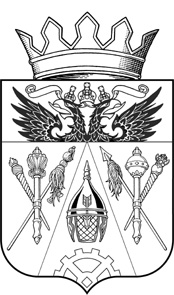 АДМИНИСТРАЦИЯ ИСТОМИНСКОГО СЕЛЬСКОГО ПОСЕЛЕНИЯАКСАЙСКОГО РАЙОНА РОСТОВСКОЙ ОБЛАСТИПОСТАНОВЛЕНИЕот   06.04.2017 год                х. Островского                                 № 58Об утверждении 
Программы оптимизации расходов 
бюджета  поселения на 2017 – 2019 годыВ целях исполнения распоряжения Правительства Ростовской области от 30.03.2017 №167 «Об утверждении Программы оптимизации  расходов областного бюджета на 2017-201 годы»ПОСТАНОВЛЯЮ:1. Утвердить Программу оптимизации расходов бюджета поселения на 2017 – 2019 годы согласно приложению № 1 к настоящему постановлению. 2.  Не устанавливать с 2017 года расходные обязательства, не связанные с решением вопросов, отнесенных Конституцией Российской Федерации и федеральными законами к полномочиям органов местного самоуправления субъектов Российской Федерации.3. Установить на 2017 – 2019 годы запрет на увеличение численности муниципальных служащих Истоминского сельского поселения.4. Представлять в министерство финансов Ростовской области ежегодно, не позднее 15 января года, следующего за отчетным, отчет о Программе оптимизации расходов бюджета поселения  на 2017 – 2019 годы по форме согласно приложению № 2 к настоящему постановлению.5. Настоящее постановление вступает в силу со дня его официального опубликования и распространяется на правоотношения, возникшие с 1 января 2017 г.6. Контроль за исполнением настоящего постановления  возложить на заместителя главы администрации Истоминского сельского поселения Р. Ф. Жигулину. Глава администрации Истоминского сельского поселения                                                                           Л. Н. ФлютаПостановление  вноситсектор экономики и финансовПриложение № 1к постановлениюот 06.04.2017 № 58ПРОГРАММА 
оптимизации расходов бюджета поселения  на 2017 – 2019 годы* Показатель финансовой оценки устанавливается нарастающим итогом к данным 2016 года.** Органы местного самоуправления, участвующие в реализации мероприятий по согласованию.*** Финансовая оценка будет определена по итогам реализации пункта 2.5 настоящей Программы.Примечание.Х – показатель не заполняется.Приложение № 2к постановлениюот 04.06.2017 № 58ОТЧЕТ о Программе оптимизации расходов бюджета поселения  на 2017 – 2019 годыза _______ год * Заполняется в соответствии с приложением № 1 к настоящему распоряжению.** Заполняется в случае отсутствия в приложении № 1 к настоящему распоряжению заполненных граф 5 – 7 «Финансовая оценка».*** Заполняется в случае неисполнения плановых значений финансовой оценки за отчетный год или невыполнения  мероприятия. № п/пНаименование мероприятияОтветственный исполнительСрок исполненияФинансовая оценка*
(тыс. рублей)Финансовая оценка*
(тыс. рублей)Финансовая оценка*
(тыс. рублей) № п/пНаименование мероприятияОтветственный исполнительСрок исполнения2017 год2018 год2019 год12345671.Муниципальная службаМуниципальная службаМуниципальная службаМуниципальная службаМуниципальная службаМуниципальная служба1.1.Соблюдение нормативов формирования расходов на оплату труда муниципальных служащих и (или) содержание органов местного самоуправления. Использование требований о соблюдении нормативов в условиях предоставления дополнительной финансовой помощиАдминистрация Истоминского сельского поселенияпостоянно–––2.Оптимизация бюджетной сетиОптимизация бюджетной сетиОптимизация бюджетной сетиОптимизация бюджетной сетиОптимизация бюджетной сетиОптимизация бюджетной сети2.1.Непревышение значений целевых показателей заработной платы, установленных в планах изменений в отросли культуры,  в части использования показателя среднемесячного дохода от трудовой деятельности и обеспечения уровня номинальной заработной платы в среднем по отдельным категориям работников бюджетной сферы в размерах на уровне, достигнутом в отчетном году (в соответствии с постановлениями Правительства Ростовской области от 27.02.2013 № 93, от 28.02.2013 
№ 106, от 28.02.2013 № 107, от 25.04.2013 
№ 241)МБУК ИСП «Дорожный СДК»ежегодно––Х2.2.Соблюдение показателей оптимизации численности работников отдельных категорий бюджетной сферы в соответствии с утвержденными «дорожными картами»МБУК ИСП «Дорожный СДК»ежегодно––Х2.3.Увеличение объема расходов за счет доходов от внебюджетной деятельности бюджетных учрежденийМБУК ИСП «Дорожный СДК»ежегодно23,8104,7154,82.3.Увеличение объема расходов за счет доходов от внебюджетной деятельности бюджетных учреждений2.3.Увеличение объема расходов за счет доходов от внебюджетной деятельности бюджетных учреждений2.3.Увеличение объема расходов за счет доходов от внебюджетной деятельности бюджетных учреждений2.3.Увеличение объема расходов за счет доходов от внебюджетной деятельности бюджетных учреждений2.4.Анализ нагрузки на бюджетную сеть (контингент, количество бюджетных учреждений, количество персонала, используемые фонды, объемы и качество предоставляемых муниципальных  услуг по бюджетным учреждениям)Администрация Истоминского сельского поселенияежегодно–––2.5.Анализ штатного расписания муниципального учреждения, в случае необходимости, сокращение штатной численностиАдминистрация Истоминского сельского поселенияежегодно–––2.6.Включение в нормативные затраты на содержание имущества только затрат на имущество, используемое для выполнения муниципального задания, а также отказ от содержания имущества, неиспользуемого для выполнения муниципального задания МБУК ИСП «Дорожный СДК»2019 годХХ–3.Совершенствование системы закупок для муниципальных  нуждСовершенствование системы закупок для муниципальных  нуждСовершенствование системы закупок для муниципальных  нуждСовершенствование системы закупок для муниципальных  нуждСовершенствование системы закупок для муниципальных  нуждСовершенствование системы закупок для муниципальных  нужд3.1.Проработка механизма централизации закупок товаров, работ, услуг для муниципальных нужд Истоминского сельского поселения в целях повышения эффективности использования средств бюджета поселенияАдминистрация Истоминского сельского поселениядекабрь 2017 г.–ХХ3.2.Обеспечение результативности претензионной работы в случае нарушения поставщиком (подрядчиком, исполнителем) условий муниципальных контрактовАдминистрация Истоминского сельского поселенияпостоянно–––3.3.Обеспечение обоснованности формирования начальных (максимальных) цен контрактов, цен контрактов, заключаемых с единственными поставщиками (подрядчиками, исполнителями), включаемых в планы-графикиАдминистрация Истоминского сельского поселенияпостоянно–––3.4.Разработка стандартов оказания муниципальных услуг, содержащих нормативы материальных ресурсов, в случае отсутствия на федеральном уровне утвержденных стандартов оказания муниципальных  услуг в установленной сфере деятельностиАдминистрация Истоминского сельского поселения2017 год–ХХ4.Оптимизация мер социальной поддержки Оптимизация мер социальной поддержки Оптимизация мер социальной поддержки Оптимизация мер социальной поддержки Оптимизация мер социальной поддержки Оптимизация мер социальной поддержки 4.1.Недопущение роста размера доплаты к пенсии неработающим лицам, замещавшим должности в Администрации Истоминского сельского поселения, выше темпов роста расходов на выплату заработной платы с начислениями работникам администрации Истоминского сельского поселенияАдминистрация Истоминского сельского поселения2017 – 2019 годы–––5.Планирование бюджета поселенияПланирование бюджета поселенияПланирование бюджета поселенияПланирование бюджета поселенияПланирование бюджета поселенияПланирование бюджета поселения5.1.Планирование бюджета поселения  в рамках муниципальных программ Истоминского сельского поселенияАдминистрация Истоминского сельского поселенияежегодно–––5.2.Внесение изменений в бюджетный прогноз Истоминского сельского поселения на период 2017 – 
2028 годов в части приведения в соответствие с принятым решением о бюджете  поселения на очередной финансовый год и на плановый периодАдминистрация Истоминского сельского поселенияI квартал 2018 г.,I квартал 2019 г.Х––5.3.Совершенствование методологии разработки 
и реализации муниципальных программ Истоминского сельского поселенияАдминистрация Истоминского сельского поселенияежегодно–––6.Система внутреннего финансового контроля и внутреннего финансового аудитаСистема внутреннего финансового контроля и внутреннего финансового аудитаСистема внутреннего финансового контроля и внутреннего финансового аудитаСистема внутреннего финансового контроля и внутреннего финансового аудитаСистема внутреннего финансового контроля и внутреннего финансового аудитаСистема внутреннего финансового контроля и внутреннего финансового аудита6.1.Повышение эффективности организации и ведения  внутреннего финансового контроля и внутреннего финансового аудита 
с целью повышения экономности и результативности использования бюджетных средствАдминистрация Истоминского сельского поселенияпостоянно–––6.2.Осуществление внутреннего финансового контроля в соответствии с методическими рекомендациями, утвержденными приказом Министерства финансов Российской Федерации от 07.09.2016 № 356Администрация Истоминского сельского поселенияпостоянно–––6.3.Осуществление внутреннего финансового аудита в соответствии с Методическими рекомендациями, утвержденными приказом Министерства финансов Российской Федерации от 30.12.2016 № 822Администрация Истоминского сельского поселенияпостоянно–––№п/п Наименование мероприятия* Ответственныйисполнитель*Сроки исполнения Сроки исполнения Финансовая оценка*на ____ год (тыс. рублей)Полученный финансовый эффектза _____ год (тыс. рублей)Полу-ченный результат** Приме-чание***№п/п Наименование мероприятия* Ответственныйисполнитель*план* факт Финансовая оценка*на ____ год (тыс. рублей)Полученный финансовый эффектза _____ год (тыс. рублей)Полу-ченный результат** Приме-чание***1 2 34 5 6 7 89 